Statement of Endorsement 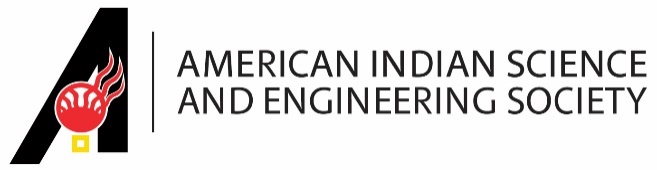 for Nomination to the AISES Board of DirectorsContact information for person giving endorsement.  All fields are required.  Endorsement will be made available during board election but phone and email will be omitted.*Required Field*First Name*Last Name*Endorsement Date*Phone Number*Email*Email*Membership in AISES is a requirement of nomination to the Board. Is the person you are endorsing a member in good standing of AISES? Yes  No  If so, are they a General Member  or an Associate Member  
Note: Two Board of Directors may be from the Associate Membership and since the remainder of the members are made up of General Members there may not always be an opening for Associate Members.*Membership in AISES is a requirement of nomination to the Board. Is the person you are endorsing a member in good standing of AISES? Yes  No  If so, are they a General Member  or an Associate Member  
Note: Two Board of Directors may be from the Associate Membership and since the remainder of the members are made up of General Members there may not always be an opening for Associate Members.*Membership in AISES is a requirement of nomination to the Board. Is the person you are endorsing a member in good standing of AISES? Yes  No  If so, are they a General Member  or an Associate Member  
Note: Two Board of Directors may be from the Associate Membership and since the remainder of the members are made up of General Members there may not always be an opening for Associate Members.*Statement of Endorsement (150 words or less) include the name of the person you are endorsing and why they would be a good fit for the AISES Board of Directors. *Statement of Endorsement (150 words or less) include the name of the person you are endorsing and why they would be a good fit for the AISES Board of Directors. *Statement of Endorsement (150 words or less) include the name of the person you are endorsing and why they would be a good fit for the AISES Board of Directors. 